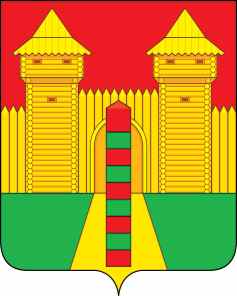 АДМИНИСТРАЦИЯ  МУНИЦИПАЛЬНОГО  ОБРАЗОВАНИЯ«ШУМЯЧСКИЙ  РАЙОН» СМОЛЕНСКОЙ  ОБЛАСТИРАСПОРЯЖЕНИЕот 04.04.2023г. № 84-р         п. Шумячи1. Закрыть кладбище для свободных захоронений, расположенное на земельном участке с кадастровым номером 67:24:0190129:10, по адресу: 216410, Российская Федерация, Смоленская область, Шумячский район, п. Шумячи,                ул. Советская, вид разрешенного использования: для организации ритуальных услуг и содержания мест захоронения, в связи с полностью использованной территорией для создания новых мест захоронений.	2.  Опубликовать настоящее распоряжение в газете «За урожай» и на официальном сайте Администрации муниципального образования «Шумячский район», в информационно-телекоммуникационной сети «Интернет».	3. Контроль за исполнением настоящего распоряжения возложить на заместителя Главы муниципального образования «Шумячский район» Смоленской области Елисеенко Н.М.О закрытии кладбища длясвободных захороненийВ соответствии с Федеральным законом от 06.10.2003г. № 131-ФЗ «Об общих принципах организации местного самоуправления в Российской Федерации», Федеральным законом от 12.01.1996г. № 8-ФЗ «О погребении и похоронном деле», Федеральным законом от 30.03.1999г. № 52-ФЗ «О санитарно-эпидемиологическом благополучии населения», с Уставом Шумячского городского поселения, в связи с отсутствием свободных земельных участков для захоронения на территории кладбища, расположенного на земельном участке с кадастровым номером 67:24:0190129:10.Л.А. Фомина